Советы родителям будущих первоклассников:                             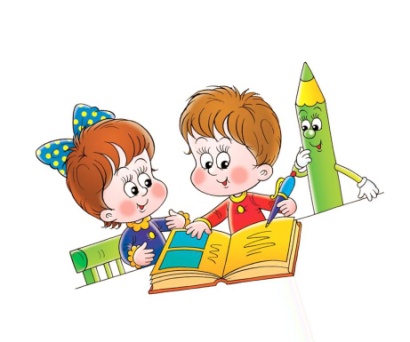 Слушайте рассказы ребёнка, задавайте вопросы и всячески демонстрируйте интерес к тому, как прошёл его день; Демонстрируйте уважительное отношение к школе, это облегчит процесс адаптации ребёнка; Оставайтесь спокойными и уравновешенными в вопросах подготовки к школе. Таким образом, Вы подадите пример школьнику, и он не будет чувствовать страха и тревог, сталкиваясь с непредвиденными ситуациями; Хвалите ребёнка за его маленькие победы, и не ругайте за неудачи. Избегайте чрезмерных требований. Не спрашивайте с ребёнка все и сразу. Ваши требования должны соответствовать уровню развития его навыков и познавательных способностей. Не забывайте, что такие важные и нужные качества, как прилежание, аккуратность, ответственность не формируются сразу. Ребёнок пока ещё только учится управлять собой и организовывать свою деятельность.Предоставьте ребёнку право на ошибку. Каждый человек время от времени ошибается, и ребёнок здесь не является исключением. Важно, чтобы он не боялся ошибок, а умел их исправить. В противном случае у ребёнка сформируется убеждение, что он ничего не может.Помогая ребёнку выполнять задание, не вмешивайтесь во все, что он делает. Дайте ему возможность добиться выполнения задания самостоятельно.